T.C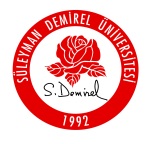 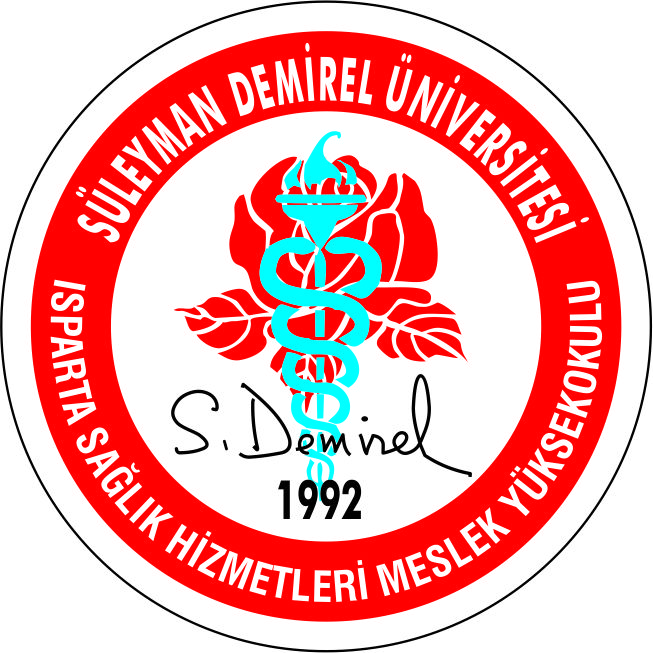 SÜLEYMAN DEMİREL ÜNİVERSİTESİISPARTA SAĞLIK HİZMETLERİ MESLEK YÜKSEKOKULU MÜDÜRLÜĞÜNE……………………..……………………… Bölüm BaşkanlığıSayı 	: 	                    .903.07.     						 		                   …….../……../20……..Konu	: Görevlendirme MÜDÜRLÜK MAKAMINA 	Aşağıda bilgileri yer alan öğretim elemanımızın 2547 sayılı kanunun 39. maddesi uyarınca görevlendirme talep formu aşağıda doldurulmuş olup Bölüm başkanlığımızca uygun görülmüştür. 	Bilgilerinizi ve gereğini arz ederim.						                                          Bölüm BaşkanıDestek Talebi * 	SDÜ. Ulusal ve Uluslararası Bilimsel Tanınırlığı Artırma Projesi Proje No. FBG-2018-6692** 	Gidiş-geliş güzergah belirtilirken otobüsle (Isparta-Antalya-Isparta) uçakla ise (Antalya-Almanya-İstanbul-Antalya gibi) açıklanmalıdır.İdari GöreviYukarıda verdiğim bilgiler doğrultusunda görevlendirmemin yapılmasını arz ederim. Vekalet eden	          :									…………../…………./20…….Unvanı, adı ve soyadı :						Unvanı, adı ve soyadı	:İmza  : 								İmza	:				Ders TelafisiÖğretim Elemanının görevli olduğu süredeki İktisadi ve İdari Bilimler Fakültesindeki derslerin telafi programıEKLER  :            Kabul ya da davet (Çağrı) yazısı    (……..…..……sayfa)     	     Katıldığı etkinliğin programı         (……………..…sayfa) 	     BAP komisyon kararıEtkinliğin Adı Etkinliğin Kapsamı      	Ulusal düzeyde               Uluslararası düzeyde Düzenlendiği Şehir /Ülke Etkinliğin Tarihi ……….…../………….../20…….  –  ……..…./……..…./20…….Görevlendirme İstenen Tarih ……….…../………….../20…….  –  ……..…./……..…./20…….             (Gün:                                                     )Yolluk 
talebi      Var       Yok      Var       Yok     SDÜ            
 UUBTAP*         Performans        Bütçesi  Performans        Bütçesi  ……………….nolu BAP Projesi    ….........................……..….nolu TUBİTAK Projesi  …..........................................……..….nolu 
ÖYP Projesi  Yevmiye 
talebi       Var       Yok      Var       Yok     SDÜ            
 UUBTAP         Performans        Bütçesi  Performans        Bütçesi  ……………….nolu BAP Projesi    ….........................……..….nolu TUBİTAK Projesi  …..........................................……..….nolu 
ÖYP Projesi  Konaklama talebi      Var       Yok      Var       Yok     SDÜ            
 UUBTAP         Performans        Bütçesi  Performans        Bütçesi  ……………….nolu BAP Projesi    ….........................……..….nolu TUBİTAK Projesi  …..........................................……..….nolu 
ÖYP Projesi  Katılım 
ücreti talebi      Var       Yok      Var       Yok     SDÜ            
 UUBTAP         Performans        Bütçesi  Performans        Bütçesi  ……………….nolu BAP Projesi    ….........................……..….nolu TUBİTAK Projesi  …..........................................……..….nolu 
ÖYP Projesi  AÇIKLAMALAR(Yol ücreti için)AÇIKLAMALAR(Yol ücreti için)         Uçak               Otobüs         Uçak               Otobüs         Uçak               OtobüsGüzergah** …………………………….………………………………………………………………….…………………….……..Güzergah** …………………………….………………………………………………………………….…………………….……..Güzergah** …………………………….………………………………………………………………….…………………….……..Güzergah** …………………………….………………………………………………………………….…………………….……..        Yok       Var, …………………………………………………………………………………………………………………….…………………vekalet edecektir.        Yok       Var, (Aşağıdaki listede belirtilecektir.)Dersin Kodu –AdıTUKÖğretimiDers Tarihi Bölümü Telafi Tarihi Saati 